18.05.2020Задания выполняются в тетради. В ЛИЧНЫЕ СООБЩЕНИЯ преподавателю присылаются СКРИНЫ или фотографии выполненных заданий1. ВИДЕО-КОНФЕРЕНЦИЯ «ПРАКТИЧЕСКАЯ РАБОТА 22»2. Доделать,  оформить и сдать ПРАКТИЧЕСКУЮ РАБОТУ 22КТО НЕ УЧАСТВОВАЛ В КОНФЕРЕНЦИИ Посмотрите ее запись3. ДОМАШНЕЕ ЗАДАНИЕЗАДАЧИ РАЗБИРАТЬ, К САМОСТОЯТЕЛЬНОЙ РАБОТЕ ГОТОВИТЬСЯ Практическая работа № 22«Выявление финансового результата деятельности организации»Задание 1. Задание 2. Определить чистую прибыль, если известны следующие данные:объем реализации – 700 тыс. ед.;оптовая цена единицы продукции – 66 рубсебестоимость единицы продукции – 50 руб.;прибыль от внереализационной деятельности – 0,2 млнруб.;убытки от содержания объектов жилищно-коммунального хозяйства – 0,5 руб. ед.;налоговые платежи из прибыли – 0,4 млн. руб.;выплата процентов по кредиту – 0,2 млн. руб.;прибыль от выполнения прочих работ – 0,6 млн. руб.Задание 3Задание 4.Задание 2. Определить чистую прибыль, если известны следующие данные:объем реализации – 700 тыс. ед.;оптовая цена единицы продукции – 66 рубсебестоимость единицы продукции – 50 руб.;прибыль от внереализационной деятельности – 0,2 млнруб.;убытки от содержания объектов жилищно-коммунального хозяйства – 0,5 руб. ед.;налоговые платежи из прибыли – 0,4 млн. руб.;выплата процентов по кредиту – 0,2 млн. руб.;прибыль от выполнения прочих работ – 0,6 млн. руб.Выручка = 700 000 * 66 = 4 620 000Себестоимость = 700 000 * 50 = 3 500 000 Прибыль от реализации = В-С = 4620000-3500000=1120000Двн = 200 000 + 600 000 = 800 000Рвн = (0,5*700 000) + 200 000 = 550 000Пб (до налогообл) – Пр+Ппр+Двн-Рвн = 1120 000 + 800 000 – 550 000 = 1370 000Чистая прибыль = Пб – налог на прибыль = 1370 000 – 400 000 = 970 00019.05.2020Задания выполняются в тетради. В ЛИЧНЫЕ СООБЩЕНИЯ преподавателю присылаются СКРИНЫ или фотографии выполненных заданий1. ВИДЕО-КОНФЕРЕНЦИЯ «ПРАКТИЧЕСКАЯ РАБОТА 23»2. Доделать,  оформить и сдать ПРАКТИЧЕСКУЮ РАБОТУ 23КТО НЕ УЧАСТВОВАЛ В КОНФЕРЕНЦИИ Посмотрите ее запись3. ДОМАШНЕЕ ЗАДАНИЕЗАДАЧИ РАЗБИРАТЬ, К САМОСТОЯТЕЛЬНОЙ РАБОТЕ ГОТОВИТЬСЯ Практическая работа № 23«Выявление финансового результата деятельности организации»Задание 5. Задание 6.Задание 7.Результаты деятельности организации в отчетном месяце характеризуется следующими показателями:  получена выручка от продажи продукции в де 180 000 руб.,  в том числе НДС — 30 000 руб.; расходы, отнесенные на  себестоимость проданной продукции, составили 110 000 руб., из них затраты основного производства — 100 000 руб.; управленческие расходы - 10 000 руб.; получены прочие доходы по договору простого товарищества — 15 000 руб.; штрафы за нарушение хозяйственных договоров — 5 000 руб. Произведены прочие расходы: по оплате процентов за кредит— 2 500 руб.; банка — 1 000 руб.; налогов, уплачиваемых за счет финансовых результатов — 1 500 руб. получены убытки, от списания уничтоженных пожаром материальных ценностей — 5 000 руб.; начислен налог на прибыль в сумме 15 000 руб. Сформируйте финансовый результат за отчетный месяц21.05.2020Задания выполняются в тетради. В ЛИЧНЫЕ СООБЩЕНИЯ преподавателю присылаются СКРИНЫ или фотографии выполненных заданий1. ОПРОСРешите задачуВремя выполнения – 15 минут 2. ВИДЕО-КОНФЕРЕНЦИЯ «Нераспределенная  прибыль. Направления её использования»3. НОВЫЙ МАТЕРИАЛ1. КТО НЕ УЧАСТВОВАЛ В КОНФЕРЕНЦИИ, посмотрите его запись в Электронном кабинете преподавателя2. Изучите тему «Нераспределенная  прибыль. Направления её использования», посмотрите презентацию, напишите конспект в тетрадь 4. ДОМАШНЕЕ ЗАДАНИЕТему УЧИТЬ, РАЗБИРАТЬ, КОНСПЕКТ ПИСАТЬ.  «Нераспределенная  прибыль. Направления её использования»В соответствии с этим по мере поступления чистая прибыль предприятий направляется: на финансирование НИОКР, а также работ по созданию, освоению и внедрению навой техники; на совершенствование технологии  и организации производства; на модернизацию оборудования; улучшение качества продукции; техническое перевооружение; реконструкцию действующего производства. Чистая (нераспределённая) прибыль является источником пополнения  собственных оборотных средств. Кроме того, она направляется на уплате процентов по кредитам, полученным на восполнение недостатка собственных оборотных средств, на  приобретение основных средств,  а также уплату процентов по просроченным и отсроченным кредитам. Прибыль, остающаяся в распоряжении предприятия, служит не только источником финансирования производственного и социального развития, а также материального поощрения,  но и используется в случаях нарушения предприятием действующего законодательства для уплаты различных штрафов и санкций. Так, из чистой прибыли уплачиваются штрафы при несоблюдении требований по охране окружающей среды от загрязнения, санитарных норм и правил. При завышении регулируемых цен на продукцию (работы, услуги) из чистой прибыли взыскивается незаконно полученная предприятием прибыль.В случаях утаивания прибыли от налогообложения или взносов во внебюджетные фонды также взыскиваются штрафные санкции, источником уплаты которых является чистая прибыль.Хозяйствующий субъект самостоятельно определяет направления использования прибыли, если иное не предусмотрено Уставом.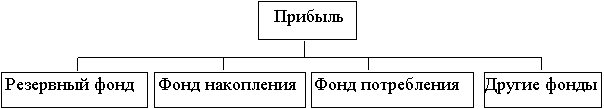 Резервный фонд создается хозяйствующими субъектами на случай прекращения их деятельности для покрытия кредиторской задолженности. Фонд накопления - средства, направленные на производственное развитие предприятия, техническое перевооружение, реконструкцию, расширение, освоение производства новой продукции, на строительство и обновление основных производственных фондов, освоение новой техники и технологий в действующих организациях и иные аналогичные цели, предусмотренные учредительными документами предприятия (на создание нового имущества предприятия). Фонд потребления – средства, направляемые на осуществление мероприятий по социальному развитию (кроме капитальных вложений), материальному поощрению коллектива предприятия, приобретение проездных билетов, путевок в санатории, единовременном премировании и иных аналогичных мероприятий и работ, не приводящих к образованию нового имущества предприятия. 22.05.2020Задания выполняются в тетради. В ЛИЧНЫЕ СООБЩЕНИЯ преподавателю присылаются СКРИНЫ или фотографии выполненных заданий1. ВИДЕО-КОНФЕРЕНЦИЯ Опрос по предыдущей теме, разбор темыОрганизация учёта нераспределённой прибыли/непокрытого убытка3. НОВЫЙ МАТЕРИАЛ1. КТО НЕ УЧАСТВОВАЛ В КОНФЕРЕНЦИИ, посмотрите его запись в Электронном кабинете преподавателя2. Изучите тему «Организация учёта нераспределённой прибыли/непокрытого убытка использования», посмотрите презентацию, напишите конспект в тетрадь 4. ДОМАШНЕЕ ЗАДАНИЕТему УЧИТЬ, РАЗБИРАТЬ, КОНСПЕКТ ПИСАТЬ. Тема урока:  «Организация учёта нераспределённой прибыли/непокрытого убытка»Все расходы предприятия, производимые организацией за счет чистой прибыли, учитываются на счете 84 «Нераспределенная прибыль (непокрытый убыток)». Счет активно-пассивный, сальдовый, балансовый.На этот счет списывается сумма чистой прибыли заключительными записями декабря со счета 99 «Прибыли и убытки». Д-т 99 К-т 84 списана нераспределенная прибыль; Д-т 84 К-т 99 списан непокрытый убыток.В балансе счет 84 показывается в пассиве. Сумма непокрытого убытка в балансе показывается в скобках и при подсчете валюты баланса вычитается.Нераспределенная прибыль может быть использована на начисление доходов учредителям:Д-т 84 К-т 75/2 — учредителям, не работающим в организации;Д-т 84 К-т 70 — работникам организации.Если по итогам года получены убытки, они могут быть покрыты за счет резервного капитала, средств добавочного капитала, целевых взносов учредителей или за счет (средств) уменьшения уставного капитала.Убытки могут возникать в результате:1) убытков финансово-хозяйственной деятельности и внереализационных операций;2)  возникновения расходов за счет прибыли, сумма которых превысила суммы прибыли.Источниками покрытия убытков могут служить:•    средства резервного капитала: Д-т 82 К-т 84;•    свободные средства, внесенные учредителями: Д-т 75 К-т 84;•   добавочный капитал (за исключением средств прироста стоимости имущества по переоценке): Д-т 83 К-т 84.Если имеющихся источников недостаточно для погашения непокрытого убытка отчетного года, принимается решение об оставлении на балансе непокрытого убытка с возможностью его списания в будущих периодах.У организаций, получивших в предшествующем году убыток от  реализации, освобождается от уплаты налога на прибыль часть прибыли, которая направлена на покрытие этого убытку в течение последующих пяти лет. Такая льгота применяется только для покрытия убытков от реализации продукции, работ и услуг.1От продажи готовой продукции списана полученная прибыль365 3002Списано сальдо прочих расходов от выбытия основных средств25 6003Начислен налог на прибыль 20% от суммы прибыли, полученной от продажи продукции и выбытия основных средств4Начислен штраф за несвоевременное перечисление налогов в бюджет65 2005Закрыть счёт 996Нераспределённая прибыль использована на формирование резервного капитала – 7%1От продажи готовой продукции списана полученная прибыль365 3002Списано сальдо прочих расходов от выбытия основных средств25 6003Начислен налог на прибыль 20% от суммы прибыли, полученной от продажи продукции и выбытия основных средств4Начислен штраф за несвоевременное перечисление налогов в бюджет65 2005Закрыть счёт 99определить6Нераспределённая прибыль использована на формирование резервного капитала – 7%определитьСодержание хозяйственной операцииСумма1Списана прибыль полученная от продажи готовой продукции800 0002Списан убыток от ликвидации ОС5 6003 Списана прибыль от продажи НМА19 0004Списан убыток от продажи ненужных предприятию материалов2 0005Начислен налог на прибыль 20%определить6Начислены штрафные санкции за несвоевременную уплату налога в бюджет18 5007Отражена нераспределённая прибыль отчетного годаопределить1Отражается задолженность покупателей за проданную продукцию по цене продажи652 3252Отражается задолженность бюджету по НДС, полученному при продаже продукцииопределить3В полную себестоимость проданной продукции списывается её фактическая себестоимость356 9004Расходы на продажу списаны в полную себестоимость проданной продукции23 5005На расчетный счёт поступили платежи от покупателей за проданную продукцию 652 3256Определить и списать финансовый результат от продажи продукцииопределить1Списана прибыль, полученная от продажи продукции1100 0002Списывается прибыль, полученная от продажи основных средств300003Списывается прибыль от продажи нематериальных активов170004Получены штрафы, пени, неустойки 10005Поступила дебиторская задолженность, ранее списанная на убытки30006Списывается финансовый результат заключительными записями декабряопределить